Предлагаем вашему вниманию список всех медалей, завоёванных россиянами на Олимпиаде в Сочи 2014.У сборной России по итогам Олимпиады 13 золотых, 11 серебряных и 9 бронзовых медалей!МедальДатаСпортсменВид спорта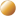 9 февраляОльга ГрафКоньки, 3000 м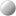 9 февраляОльга ВилухинаБиатлон, спринт 7,5 км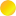 9 февраляСборная РоссииФигурное катание (командное)9 февраляАльберт ДемченкоСанный спорт (одноместные)10 февраляВиктор АнШорт-трек, 1500 метров10 февраляАлександр СмышляевФристайл (могул)11 февраляОльга ФаткулинаКоньки, 500 м12 февраляВолосожар и ТраньковФигурное катание (спорт. пары)12 февраляСтолбова и КлимовФигурное катание (спорт. пары)13 февраляЕвгений ГараничевБиатлон, гонка на 20 км13 февраляСборная РоссииСанный спорт, эстафета14 февраляЕлена НикитинаСкелетон15 февраляВиктор АнШорт-трек, 1000 м15 февраляВладимир ГригорьевШорт-трек, 1000 м15 февраляАлександр ТретьяковСкелетон16 февраляСборная РоссииЛыжная эстафета 4 по 10 км17 февраляЗубков и ВоеводаБобслей (двойки)17 февраляИльиных и КацалаповФигурное катание (танцы)18 февраляНиколай ОлюнинСноуборд-кросс19 февраляАлёна ЗаварзинаСноуборд, паралл. гиг. слалом19 февраляВик УайлдСноуборд, паралл. гиг. слалом19 февраляМ. Вылегжанин и Н. КрюковЛыжи, командный спринт20 февраляАделина СотниковаФигурное катание21 февраляСборная РоссииБиатлон, женщины, эстафета21 февраляВиктор АнШорт-трек, 500 м21 февраляСборная РоссииШорт-трек, мужчины, эстафета22 февраляВик УайлдСноуборд, пралл. слалом22 февраляСборнаяРоссии (женская)Коньки, гонка преследования22 февраляСборная России (мужчины)Биатлон, эстафета 4х7,523 февраляАлександр ЛегковЛыжи, 50 км23 февраляМаксим ВылегжанинЛыжи, 50 км23 февраляИлья ЧерноусовЛыжи, 50 км23 февраляВоевода/Зубков/Негодайло/ТруненковБобслей, четвёрки